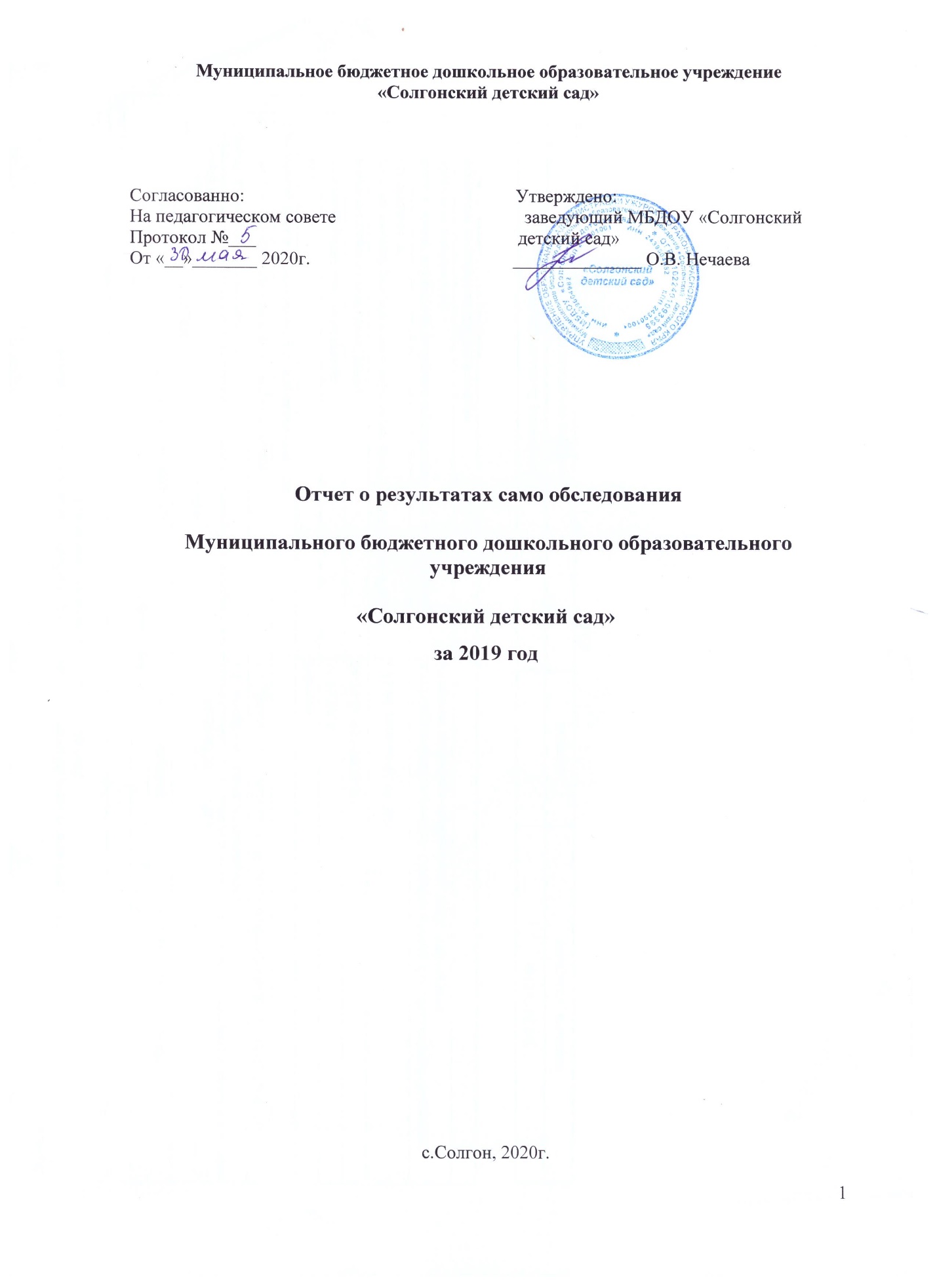 Содержание.Введение…………………………………………………………………3Аналитическая часть ……………………………………………………4Система управления организацией…………………………………….7Оценка образовательной деятельности……………………………….11Оценка функционирования внутренней системы оценки качества образования ……………..................................................................…25Оценка кадрового обеспечения……………………………………….27Оценка учебно-методического и библиотечно-информационного обеспечения …………………………………………………………....29Оценка материально – технической базы ……………………………30Результаты анализа показателей деятельности ДОУ на 29.12.2019 года ……………………………………………………………………..34Планируемые мероприятия по решению выявленных проблем. Основные направления и перспективы развития ДОУ……………..37Заключение……………………………………………………………..38I. Введение.Процедуру самообследования МБДОУ «Солгонский детский сад» регулируют следующие нормативные документы и локальные акты:Федеральный закон «Об образовании в Российской Федерации» № 273-ФЗ от 29.12.2012г. ( ст.28 п. 3,13,ст.29 п.3).Постановление Правительства Российской Федерации №582 от 10.07.2013г. «Об утверждении Правил размещения на официальном сайте образовательной организации в информационно-телекоммуникационной сети «Интернет» и обновления информации об образовательной организации».Приказ Министерства образования и науки Российской Федерации №462 от 14.06.2013г. «Об утверждении Порядка проведения самообследования образовательных организаций».Приказ Министерства образования и науки Российской Федерации №1324 от 10.12.2013г. «Об утверждении показателей деятельности образовательной организации, подлежащей самообследованию».Информационная открытость образовательной организации определена ст.29 Федерального закона от 29.12.2012г. №273-ФЗ «Об образовании в Российской Федерации» и пунктом 3 Правил размещения на официальном сайте образовательной организации и информационно-телекоммуникационной сети «Интернет» и обновления информации об образовательной организации, утверждённых Постановлением Правительства Российской Федерации от 10.07.2013 г. №582.    Цель самообследования:Обеспечение доступности и открытости информации о состоянии развития учреждения на основе анализа показателей, установленных федеральным органом исполнительной власти, а также подготовка отчёта о результатах самообследования.Задачи самообследования:-получение объективной информации о состоянии образовательного процесса в образовательной организации;-выявление положительных и отрицательных тенденций в образовательной деятельности;-установление причин возникновения проблем и поиск их устранения.    В процессе самообследования проводится оценка:— образовательной деятельности;— системы управления организацией;— содержания и качества образовательного процесса организации;— качества кадрового, программно-методического обеспечения, материально-технической базы;— функционирования внутренней системы оценки качества образования;— функционирования внутренней системы качества образования;— анализ показателей деятельности учреждения, подлежащей самообследованию.II. Аналитическая часть.Общие сведения об образовательной организации:Режим работы – пятидневная рабочая неделя, выходные – суббота, воскресенье, праздничные дни. Режим функционирования: 10,5 часов, с понедельника по пятницу с 7:30 до 18:00.Состав воспитанников: дети в возрасте от 1,6 до 7 лет. В 2019 году получали образовательные услуги 92 воспитанника.   Образование в МБДОУ «Солгонский детский сад » ведется  на русском    языке.       Вывод: В МБДОУ «Солгонский детский сад» имеются все  локальные акты, обеспечивающие организацию образовательного процесса, а так же акты, регулирующие взаимоотношения с родителями (законными представителями) имеются. Все нормативные локальные акты в части содержания, организации образовательного процесса в ДОУ имеются в наличии.III.Система управления организациейУправление МБДОУ осуществляется согласно закону № 273 от 29.12.2012 г «Об образовании в Российской Федерации» и в соответствии с Уставом МБДОУ.Управление в МБДОУ строится на принципах единоначалия и самоуправления, обеспечивающих государственно-общественный характер управления. МБДОУ имеет управляемую и управляющую системы. Управляемая система состоит из взаимосвязанных между собой коллективов: педагогического - обслуживающего - медицинского - детского. Организационная структура управления МБДОУ представляет собой совокупность всех его органов с присущими им функциями. Она представлена в виде 2 основных структур: административного и общественного управления.В организованной структуре административного управления ДОУ входят несколько уровней линейного управления. Первый уровень обеспечивает заведующий. Его главенствующее положение основано на принципе единоначалия и закреплено юридически в Уставе ДОУ. Единоначалие предполагает организационно-управленческую деятельность одного лица - руководителя.На втором уровне управление осуществляют старший воспитатель, завхоз, медсестра, которые взаимодействуют с соответствующими объектами управления. На  этом уровне заведующий осуществляет непосредственную реализацию управленческих решений через распределение обязанностей между данными работниками с учетом их подготовленности, опыта, а так же структуры ДОУ. Третий уровень управления осуществляют воспитатели, музыкальный руководитель, инструктор по ФИЗО, педагог-психолог, младшие (помощники, воспитатели). На этом уровне объектами управления являются дети и их родители.В управлении ДОУ единоначалие и коллективность выступают как противоположности единого процесса. Наиболее важные вопросы жизни и деятельности ДОУ рассматриваются на коллегиальном уровне. В управлении ДОУ соотношение единоначалия и коллегиальности проявляются в решении вопросов на педагогическом совете, общем собрании и т.д. Коллегиальность находит наибольшее выражение в процессе обсуждения и выработки решения, а единоначалие - в распоряжениях руководителя. Формами общественного управления ДОУ являются: Трудовой коллектив ДОУ - решения трудового коллектива, принятые на всеобщем собрании, в пределах его полномочий и в соответствии с законодательством, обязательны для исполнения администрацией, всеми членами коллектива. Педагогический совет ДОУ - определяет направление образовательной деятельности, перспективы развития учреждения, способствует совершенствованию воспитательно - образовательного процесса в соответствии с требованиями современной науки и передовой практики. Родительский совет  - коллегиальный орган общественного самоуправления ДОУ, действующий в целях развития и совершенствования образовательного процесса,  взаимодействия родительской общественности и ДОУ. Общее собрание работников вправе принимать решения, если в его работе участвует более половины работников, для которых Учреждение является основным местом работы. В периоды между Общими собраниями интересы трудового коллектива представляет Профсоюзный комитет. Педагогический совет осуществляет руководство образовательной деятельностью. Отношения ДОУ с родителями (законными представителями) воспитанников регулируются в порядке, установленном Законом РФ «Об образовании» и Уставом.Вывод: В МБДОУ «Солгонский детский сад» присутствуют все уровни управления ДОО, осуществляются различные формы управления ДОО. Структура и система управления соответствует специфике деятельности МБДОУ «Солгонский детский сад ». Творческая группа дошкольной организации является активной проектной группой, которая обеспечивает реализацию годового плана ДОУ, а так же является участником проектирования Программы развития. Система управления Муниципального бюджетного дошкольного образовательного учреждения «Солгонский детский сад»  ведется в соответствие с существующей нормативно- правовой базой всех уровней управления дошкольным образованием, со структурой управления и имеет положительную динамику результативности управления.IV. Оценка образовательной деятельностиОбразовательная деятельность в МБДОУ «Солгонский  детский сад» организована в соответствии с Федеральным законом от 29.12.2012г. №273-ФЗ «Об образовании в Российской Федерации», ФГОС  ДО, утвержденного приказом №1155 от 17.10.2013г., СанПиН 2.4.1.3049-13 «Санитарно-эпидемиологические требования к устройству, содержанию и организации режима работы дошкольных образовательных организаций».   На 31.12.2019 г. МБДОУ посещали 92 человек в возрасте от 1,6 лет до 7 лет.    На 03.09.2019 в МБДОУ сформировано 4 групп (3 группы общеразвивающей направленности и 1 группа комбинированной направленности).В ДОУ реализуются современные образовательные программы и методики дошкольного образования, используются информационные технологии, создана комплексная система планирования образовательной деятельности с учетом направленности реализуемой образовательной программы, возрастных особенностей воспитанников, которая позволяет поддерживать качество подготовки воспитанников к школе на достаточно  уровне. Содержание программы соответствует основным положениям возрастной психологии и дошкольной педагогики; выстроено с учетом принципа интеграции образовательных областей в соответствии с возрастными возможностями и особенностями воспитанников, спецификой и возможностями образовательных областей.Программа основана на комплексно-тематическом принципе построения образовательного процесса; предусматривает решение программных образовательных задач в совместной деятельности взрослого и детей и самостоятельной деятельности детей не только в рамках непосредственно образовательной деятельности, но и при проведении режимных моментов в соответствии со спецификой дошкольного образования. Программа составлена в соответствии с образовательными областями: «Физическое развитие», «Социально-коммуникативное развитие», «Познавательное развитие», «Художественно- эстетическое развитие», «Речевое развитие». Реализация каждого направления предполагает решение специфических задач во всех видах детской деятельности, имеющих место в режиме дня дошкольного учреждения: режимные моменты, игровая деятельность;Специально организованные индивидуальная и подгрупповая работа; самостоятельная деятельность; проектная деятельность, опыты и экспериментирование.Содержание образовательного процесса в МБДОУ определяется образовательной программой дошкольного образования, разрабатываемой, принимаемой и реализуемой им самостоятельно в соответствии с федеральным государственным образовательным стандартом дошкольного образования, основной общеобразовательной программы дошкольного образования «От рождения до школы», рекомендованной Министерством образования Российской Федерации.Для осуществления воспитательно-образовательного процесса в группах разработан учебный план и на основании утверждённого базисного учебного плана – непосредственной образовательной деятельности. Осуществляя воспитательно- образовательный процесс, воспитатели творчески  подходят к выбору программ, форм и методов работы с детьми.Образовательная программа детского сада строится на основе программы «От рождения до школы» под редакцией Вераксы, М.Васильевой, В.Гербовой, Т.Комаровой и парциальных программ.Парциальные программы:Педагогические технологии:— проектный метод— интегрированный подход— проблемный метод обучения— информационно-коммуникационные технологии.Воспитательно-образовательный процесс представляет единую, целостную педагогическую систему, функционирующую по общим педагогическим принципам проектной деятельности: интеграции – взаимосвязи деятельности всех структурных компонентов ДОУ; сотрудничество детей и взрослых; учёт индивидуальных и возрастных особенностей детей.Реализация современных образовательных программ в воспитательно-образовательном процессе ДОУ позволяет воспитывать детей творческой всесторонне развитой личностью.Образовательная деятельность в МБДОУ ведется по основной образовательной программе, которая разработана с учетом требований ФГОС ДО.Целью программы являются позитивная социализация, мотивация и всестороннее ребенка дошкольного возраста через адекватные его возрасту виды детской деятельности.Основная образовательная Программа учитывает возрастные и индивидуальные особенности детей и построена на комплексно-тематическом принципе построения образовательного процесса, предусматривает решение программных образовательных задач в совместной деятельности взрослого и детей, и самостоятельной деятельности детей в рамках непосредственно образовательной деятельности, и при проведении режимных моментов по основным образовательным областям:- социально-коммуникативное развитие;- познавательное развитие;- речевое развитие;- художественно-эстетическое развитие;- физическое развитие.Коррекционно-развивающая работа с ребенком с нарушением опорно-двигательного аппарата проводится по адаптированной основной образовательной программе с учетом основной образовательной программы МБДОУ.Цель программы – построение системы образовательной деятельности в группе комбинированной направленности для ребенка с нарушением опорно-двигательного аппарата, предусматривающей интеграцию действий педагогов, специалистов и родителей, обеспечивающую позитивную социализацию и интеграцию.Коррекционно- развивающая работа в ДОУВ ДОУ функционирует группа комбинированной направленности, её посещает ребенок с ограниченными возможностями здоровья и инвалидностью с нарушением опорно-двигательного аппарата.  Коррекционно- развивающую работу с воспитанником проводят: учитель- логопед, педагог – психолог, инструктор по физической культуре, музыкальный руководитель, воспитатели, помощник воспитателя.Организация коррекционно- развивающая работы в ходе психолого-педагогического сопровождения с ограниченными возможностями здоровья осуществляется в три этапа: диагностический, коррекционный и оценочно- проективный.На диагностическом этапе проводим следующую деятельность:Комплексную психолого-педагогическую диагностику;Разработку конкретных целей, задач коррекционно- развивающей работы с детьми;Разработку плана коррекционно- развивающей работы совместно с педагогами, специалистами и родителями (законными представителями), разработка и утверждение АООП.На коррекционном этапе деятельности осуществляем непосредственную реализацию АООП.На оценочно-проективном этапе анализируем результаты проведенной работы и проектируем последующую работу с ребенком. Вывод: Ребенок адаптирован в среде сверстников, может выстраивать отношения со сверстниками, но имеет предпочтения. Со взрослыми в контакт вступает не сразу. Все занятия строятся на основе индивидуальных особенностях и на зону ближайшего развития, с удовольствием посещает детский сад.Работа педагога- психолога в ДОУ заключается в следующем:Организует процесс адаптации детей раннего и младшего возраста к условиям ДОУ. Работу осуществляет совместно с воспитателями групп.В соответствии с годовым планом работы была проведена  проверка, целью которой являлось изучение условий и анализ воспитатально-образовательной работы с детьми в адаптационный период.В результате выявлено следующее:Организация пространственно – предметной среды в группах «Солнышко»  способствует безболезненному привыканию к  детскому саду:-наличие дидактических игр и пособий (кубики, мозаика, настольно-      печатные игры, образные дидактические игрушки с застегивающими и прилипающими элементами, молнией, пуговицами, шнуровками, кнопками, липучкам);  - любимые игрушки детей, принесенные из дома;  - музыкальные игрушки;- сюжетно – образные игрушки;- театральные игрушки.У воспитателей и педагога-психолога имеются материал по адаптации ребенка к поступлению в ДОУ: памятки, методические рекомендации, консультации по организации режима дня в период адаптации, профилактическая работа, организуемая с детьми в период адаптации. В информационных «Уголках для родителей» были оформлены разнообразные консультации по проблеме адаптационного периода в ДОУ, советы «Как  быстрей привыкнуть к детскому саду?», «Игры с детьми дома». Консультации, памятки и другие методические материалы оформлены аккуратно, в едином стиле, много материалов набрано на компьютере.Проведено родительское собрание на тему «Психологическая безопасность личности ребенка в период адаптации».В период адаптации воспитателями группы, педагогом- психологом составлен гибкий режим дня, который позволил учитывать индивидуальные особенности каждого ребенка, первые дни  советовали маме быть вместе с малышом, чтобы он чувствовал себя спокойнее.Специально-организованная деятельность с детьми осуществлялась в игровой форме, все занятия объединены одним сюжетом, например  «В гостях у Айболита», «Волк и семеро козлят», «Недоверчивый медведь», «Волшебная палочка» и т.д. По результатам тематического контроля можно сделать следующие выводы:- работа воспитателей, педагога-психолога  в период адаптации детей к ДОУ ведется целенаправленно, планомерно, способствует безболезненному привыканию ребенка к новым условиям.Педагог – психолог проводит коррекционно- развивающую работу с детьми с ограниченными здоровья и инвалидностью. С детьми старшего дошкольного возраста организует и проводит развивающие занятия, консультативную помощь, психологическую диагностику развития детей.Образовательная деятельность осуществляется в процессе организации различных видов детской деятельности, образовательной деятельности, осуществляемой в ходе режимных моментов, самостоятельной деятельности, взаимодействия с семьями детей. Основной формой работы с детьми дошкольного возраста и ведущим видом деятельности для них является игра. Образовательный процесс реализуется в адекватных дошкольному возрасту формах работы с детьми. В течение учебного года в методическом кабинете организовывались постоянно действующие выставки новинок методической литературы, постоянно оформлялись информационные стенды.Работа учителя- логопеда в ДОУ заключается в следующем:Учитель – логопед проводит коррекционно- развивающую работу с детьми с ограниченными здоровья и инвалидностью. С детьми старшего дошкольного возраста организует и проводит развивающие занятия, консультативную помощь, логопедическое обследование детей. Использует в своей работе различные методы и приёмы (артикуляционная гимнастика, логопедические игры и упражнения для устранения нарушений речи, упражнения для развития мелкой моторики и.т.д.). Организует и проводит индивидуальные логопедические занятия.На базе МБДОУ «Солгонский детский сад» функционирует Консультативный центр, который обеспечивает методическую, психолго- педагогическую, диагностическую и консультативную помощь родителям (законным представителям). Консультации проводят воспитатели, специалисты (учитель-логопед, педагог – психолог) в очном режиме. Темы консультаций выбирают сами родители (законные представители), а так же и предлагаемые педагогами. Педагоги разрабатывают методические рекомендации по развитию ребенка, а так же подбирают методический материал, игры и упражнения для использования их в условиях семьи. Используем различные формы: индивидуальные, подгрупповые. Провели консультации, практические семинары «Как развивать мелкую моторику рук в домашних условия, используя нетрадиционное оборудование», мастер-класс «Развитие креативного мышления», «Использование нетрадиционных техник рисования для развития творческого воображения» и др. .На сайте детского сада представлена различная информация (консультации, рекомендации, описание психологических особенностей развития детей, стихи, загадки, конспекты НОД), которые обеспечивают возможность получить услугу (консультативную помощь) в электронном виде. Детский сад имеет интернет страницу детского сада по адресу: http://дс-солгонский.рф, где размещена информация в соответствии с Уставом МБДОУ Солгонский детский сад ».МБДОУ «Солгонский детский сад» реализует федеральный проект «Поддержка семей, имеющих детей» по средствам консультативного пункта. Проводятся заседания клуба «Школа молодого родителя», на которых педагоги повышают педагогическую компетентность родителей. Помогают лучше узнать своего ребенка в совместной деятельности.Результатом выполнения Программы является анализ педагогической диагностики (мониторинга), изучения индивидуального развития детей,  проведенной  в конце учебного 2018-2019 года.Всего 92 ребенка дошкольного возраста (1,6-8 лет), из них:Высокий уровень — 57,52 %Средний уровень –40,3 %Низкий уровень  – 2,18 %.Результаты качества освоения основной образовательной программы ДОУ.Вывод:Программный материал усвоен детьми всех возрастных групп по всем разделам на достаточно хорошем уровне. По итогам проведенной диагностики дети в целом показали положительный результат усвоения программы. Для детей не полностью освоивших образовательную программу разработаны индивидуальные образовательные маршруты.На основании анализа полученных данных можно сделать вывод, что уровень освоения программы детьми улучшился. По таким видам деятельности, как  Предметный мир, Развитие экологических представлений, улучшение наблюдается за счет внедрения в этом учебном году новой парциальной программы по опытно-исследовательской деятельности «Маленький исследователь» автор А.И. Савенков. Это  оптимизировало занятия по ознакомлению с окружающем миром, исследовательской и опытной деятельности, а также нерегламентированную деятельность.Результаты диагностического обследования (мониторинга) подтверждают целесообразность нововведений. Однако по музыкальному развитию наблюдается снижение показателей освоения программы. Это связано с тем, что в текущем учебном году менялись музыкальные руководители. В прошедшем учебном году занятия по музыке велись в несоответствии с требованиями ФГОС, что повлекло за собой снижение уровня усвоения программы по данному разделу. План образовательной деятельности составлен в соответствии с современными дидактическими, санитарными и методическими требованиями, содержание выстроено в соответствии с ФГОС ДО. При составлении плана учтены предельно допустимые нормыОценка сформированности предпосылок у учебной деятельности воспитанников подготовительной группы.По итогам фронтальной оценки уровня готовности детей подготовительной группы «Непоседы»  в 2019 – 2020 учебном году показал, следующий результат:Вывод: 	Из 18 воспитанников: - 13 детей готовы к регулярному школьному обучению, сформирована учебная мотивация;-  2 воспитанника имеют условную готовность к началу регулярного обучения, сформирован внешняя учебная мотивация, недостаточно развита саморегуляция;- 3 воспитанника не готовы к школьному обучению, недостаточно развита эмоционально- личностная и когнитивная сфера.Результаты педагогического анализа показывают преобладание детей с средним и выше среднего уровнями развития, что говорит об эффективности педагогического процесса в ДОУ.Анализ системы работы по оздоровлению воспитанников(реализация здоровьесберегающих технологий)Сравнительный анализ динамики распределения детей по группам здоровья (в %)Вывод:В ДОУ организован двигательный режим, регулярно проводятся физкультурные занятия и досуги, физкультурные занятия на свежем воздухе. Осуществляется своевременное проветривание помещений (групповые комнаты, спальни, приёмные, музыкальный и спортивный зал), ежедневно осуществляется прогулки (дневная, вечерняя), соблюдение режимных моментов. Проводится профилактика плоскостопия, бодрящая гимнастика после сна. Вся эта система направлена на сохранение здоровья воспитанников.Педагогами и медицинской сестрой ДОУ ведется систематический поиск эффективных способов сохранения и укрепления здоровья дошкольников, который предусматривает повышение роли родителей в оздоровлении детей, приобщение их к здоровому образу жизни. Медицинской сестрой ДОУ планируется усиление санитарно - просветительной и профилактической работы среди родителей воспитанников и педагогическим коллективом.В ходе диагностики здоровьесберегающей среды в ДОУ обнаружены следующие недостатки: на участках мало оборудования для двигательной деятельности детей, недостаточно выносного материала на прогулку. Необходимо пополнить игровые уголки играми и пособиями, приобрести мячи, мелкие пособия для выполнения общеразвивающих упражнений. Разнообразить комплекс  физкультминуток. Систематически проводить закаливающие процедуры после дневного сна.Дополнительное образование в ДОУДополнительное образование детей в ДОУ проводится по запросу родителей (официальных представителей), его регламентируют:Федеральный закон от 29.12.2012 г. № 273-ФЗ «Об образовании в РФ»Постановление Главного государственного санитарного врача РФ от 5.2013 г. № 26 «Об утверждении Сан ПиН 2.4.1.3049-13 «Санитарно- эпидемиологические требования к устройству, содержанию и организациирежима работы дошкольных образовательных организации Приказ Минобрнауки РФ от 17.10.2013 г. №1155 «Об утверждении федерального государственного образовательного стандарта дошкольного образования» Дополнительное образование в ДОУ осуществляется по трём программам:«Юные самбисты», «Юный исследователь» - опытно-экспериментальной деятельности, «Финансовая грамотность каждому дошкольнику». Все программы ориентированы на старший дошкольный возраст.По программе «Юные самбисты» занимаются два года, дошкольники развивают силу, ловкость, выносливость. А так же развивают волю, смелость и решительность, настойчивость и выдержку. Самбо позволяет повысить каждому дошкольнику собственную самооценку, уверенность в своих силах. Дает возможность научиться при необходимости защищаться от нападения с помощью изученных приёмов от вооруженного и невооруженного противника, хулигана.Развивается умение работать в парах, чувствовать передвижение партнера и двигаться синхронно с ним, умение выполнять упражнение на перестроение. Знать технику безопасности во время выполнения акробатических упражнений и многое другое.По программе «Юный исследователь» детский сад работает первый год.  За это время в ДОУ был организован общий центр «Знай-ка»  для проведения опытов и экспериментов. Пополнения предметно-развивающая среда кабинета по экспериментированию, а так же в группах организованы мини-лаборатории (центры экспериментирования). Все это позволило создать единое образовательное пространство для формирования у дошкольников интереса к познавательно-исследовательской деятельности. На организованных занятиях у детей развивается интерес к исследовательской деятельности через активное участие самого ребенка в опытно- исследовательской деятельности. Формируется предпосылки исследовательской деятельности через практические опыты, интеллектуальная инициатива и самостоятельность.По программе «Финансовая грамотность каждому дошкольнику» мы работаем первый год. За это время в старшей и подготовительной группах были созданы центры «Финансовой грамотности», наполнили их атрибутами для сюжетно-ролевых игр «Магазин», «Кафе», «Банкомат», изготовили купюры, ценники, финансовый лэпбук. У детей старшего дошкольного возраста формируются первичные представления о финансах, о назначении денег, бережном расходовании денежных средств, уважение к труду взрослых, к профессиям. Дети знакомятся с различными профессиями через беседы, экскурсии, презентации, просмотр познавательных фильмов.Учебной перегрузки нет.С целью создания условий для развития и поддержки одарённых детей вдошкольном образовательном учреждении ежегодно организуются конкурсы, выставки. Результатом работы с одаренными детьми является ежегодное участие в муниципальных, региональных, всероссийских конкурсах.Организованная в ДОУ предметно-развивающая среда инициирует познавательную и творческую активность детей, предоставляет ребенку свободу выбора форм активности, обеспечивает содержание разных форм детской деятельности, безопасна и комфорта, соответствует интересам, потребностям возможностям каждого ребенка, обеспечивает гармоничное отношение ребенка с окружающим миром.Воспитательная работаЧтобы выбрать стратегию воспитательной работы, в 2019 году проводился анализ социального положения семей воспитанников.Социальный состав семей воспитанников.Анализ социального положения семей воспитанников показал, что дети в основном воспитываются в полных благополучных семьях, где детям уделяется достаточное внимание, родители являются активными участниками образовательного процесса. Заинтересованы в воспитании и развитии своего ребенка.Взаимодействие с родителямиВзаимодействие с родителями коллектив ДОУ строит сотрудничества. При этом решаются приоритетные задачи:— повышение педагогической культуры родителей;- приобщение родителей к участию в жизни детского сада;- изучение семьи и установление контактов с ее членами для согласованиявоспитательных воздействий на ребенка.Для решения этих задач используются различные формы работы:- анкетирование;-наглядная информация;-выставки совместных работ;-групповые родительские собрания, консультации;-проведение совместных мероприятий для детей и родителей;-посещение открытых мероприятий и участие в них;-участие родителей в совместных, образовательных, творческих проектах;-заключение договоров с родителями вновь поступивших детей.Работа по взаимодействию с родителями строиться по трём направлениям: «Изучение воспитательных возможностей детского сада и семьи», «Информационно- просветительское обеспечение взаимодействия», «Совместная деятельность педагогов и родителей с детьми». Направление «Изучение воспитательных возможностей детского сада и семьи» осуществляется специалистами и воспитателями детского сада. Специалисты и воспитатели изучают семью, используя разнообразные методы и формы (наблюдение за отношениями детей и родителей, беседы с детьми и родителями, индивидуальные консультации, родительские собрания, мастер-классы, анкетирование).		Анкетирование родителей  «Изучение мнения населения по реализации общеобразовательной программы дошкольного образования» показало:1.Удовлетворены качеством обучения и развития:2. Удовлетворены ли как обеспечен присмотр и уход за дошкольниками:3.Удовлетворены ли созданными условиями при получении дошкольного образования:4.Достаточно ли информации об организации деятельности ДОУ:Анкетирование родителей  «Удовлетворенность образовательным процессом в ДОУ» показало:1.Удовлетворены качеством образования и воспитания:2. Удовлетворены организацией образовательно-воспитательного процесса:3.Удовлетворены профессионализмом коллектива:4.Удовлетворены степенью осуществления индивидуального подхода:Вывод:Родители (законные представители) удовлетворены качеством образования и воспитания, организацией образовательно- воспитательного процесса, степенью осуществления индивидуального подхода к детям, качеством взаимоотношений воспитателя с детьми, соблюдением санитарно-гигиенических норм, степенью информированности о событиях, происходящих в саду, в группе с детьми.Педагоги нашего ДОУ стараются проводить родительские собрания в нетрадиционной форме, используя такие методы, как: анкетирование, решение педагогических ситуаций, блиц – опросы, квиз- игра, и др.В каждой группе детского сада созданы условия информационно-наглядной работы с родителями: оформлены уголки для родителей с разнообразной тематикой. Здесь родители могут прочесть консультацию не только воспитателей, но  педагога- психолога. Весь материал эстетично оформлен и написан доступным языком.По данному направлению работы перед коллективом стояла следующая задача:-Создание условий для формирования активной позиции родителей, как соучастников образовательного процесса. Используя новые формы взаимодействия, создать атмосферу взаимопонимания, общности интересов.Родители принимали  благоустройству и озеленении территории ДОУ, пополнению предметно – развивающей среды.А также принимали участие  в  подготовке детских работ и рисунков для участия в конкурсах различного уровня. Таким образом, в следующем учебном году планируем развивать начатую работу по взаимодействию с родителями. Внимание будет уделено оформлению наглядно-информационного материала по вопросам педагогики, оздоровительной работы, общественной жизни и т.д., проведению нетрадиционных форм работы на группах, а так же проведению общих интересных совместных. Оценка функционирования внутренней системы оценки качества образованияСистему качества дошкольного образования мы рассматриваем как систему контроля внутри ДОУ, которая включает в себя интегративные качества:Качество научно-методической работыКачество воспитательно-образовательного процессаКачество работы с родителямиКачество работы с педагогическими кадрамиКачество предметно-развивающей среды.С целью повышения эффективности учебно-воспитательной деятельностиприменяется педагогический мониторинг, который даёт качественную и своевременную информацию, необходимую для принятия управленческих решений.Вывод: В ДОУ выстроена  система методического контроля и анализа результативности воспитательно-образовательного процесса по всем направлениям развития дошкольника и функционирования ДОУ в целом.В МБДОУ «Солгонский детский сад » разработано и утверждено Положение о внутренней системе оценки качества образования (далее ВСОКО).Цель ВСОКО – установление соответствия качества дошкольного образования в ДОУ федеральному государственному образовательному стандарту дошкольного образования, требованиям и (или) потребностям потребителей.Критериями оценки качества образования выступили:- качество результата освоения ООП и АООП образовательного учреждения;- качество условий реализации ООП образовательного учреждения (психолого-педагогические, условия развивающей предметно-пространственной среды, кадровые, материально-технические).Мониторинг качества образовательной деятельности в 2019 году показал  работу педагогического коллектива по всем показателям:Участие воспитанников в конкурсах разного уровня за 2019 год:Районный конкурс «Синичкин день» 3 место, 5 участников;Краевой межнациональный конкурс «Кукла в национальном костюме» - 5 участников;III Всероссийский конкурс рисунков по ПДД «Новый дорожный знак глазами детей»,1место, 1 место;Муниципальный этап краевой экологической акции «Зимняя планета детства», 6 участников;Районный открытый конкурс «Усы, лапы, хвост» - 2 участника;Краевой литературно- творческий  конкурс «Умка звезда Арктики» -5 участников;III Межрегиональный конкурс «Открытка ветерану» -2 место, 2 участника;II Всероссийский конкурс творческих работ «Весенний звон» - 3 место, 2 лауреата.Вывод:Воспитанники МБДОУ стали активными участниками всероссийских и краевых, районных конкурсов, улучшилась результативность. Призерами и победителями стали более 50% воспитанниками от числа участвующих.Доля участников в творческих конкурсах больше, чем интеллектуальных. В последующих годах число участников возрастает. Дети с интересом участвуют в конкурсах различного уровня, являются победителями, призерами, лауреатами. Педагоги, подготовившие  участников получают благодарственные письма.VI. Оценка кадрового обеспеченияРабота с кадрами была направлена на повышение профессионализма, творческого потенциала педагогической культуры педагогов, оказание методической помощи педагогам.Составлен план прохождения аттестации, повышения квалификации педагогов, прохождения переподготовки воспитателей.Дошкольное образовательное учреждение укомплектовано кадрами полностью.Педагоги детского сада постоянно повышают свой профессиональный уровень, посещают методические объединения, знакомятся с опытом работы своих коллег и других дошкольных учреждений, приобретают и изучают новинки периодической и методической литературы. Все это в комплексе даст хороший результат в организации педагогической деятельности и улучшении качества образования и воспитания дошкольников.Одним из важных условий достижения эффективности результатов является сформированная у педагогов потребность в постоянном, профессиональном росте.Уровень своих достижений педагоги доказывают, участвуя в методическихмероприятиях разного уровня (образовательного учреждения, муниципальный, региональный, федеральный), а также при участии в интернет конкурсах.Педагогический коллектив МБДОУ зарекомендовал себя как инициативный,творческий коллектив, умеющий найти индивидуальный подход к каждому ребенку, помочь раскрыть и развить его способности.Педагогический коллектив МБДОУ «Солгонский детский сад» в отчетный период:Участие педагогов МБДОУ «Солгонский детский сад» в 2019 г.:Краевой конкурс «Развитие транспортной системы», участие (3 педагога);Всероссийский творческий конкурс «Мастерская Деда Мороза», методическая разработка, 3 место;Краевой литературно- творческий  конкурс «Умка звезда Арктики», участие (5 педагогов);Краевой межнациональный конкурс «Кукла в национальном костюме», участие (5 педагогов);Всероссийский конкурс «Творческий воспитатель», публикация методического материала – участие;-Районный конкурс «Новогоднее настроение» в номинации – победитель.Вывод: Обеспеченность кадрами ДОУ  в 2019 году составляет 92,3% (осуществляют педагогическую деятельность - внутренний совместитель (педагог-психолог), внешний совместитель(учитель-логопед)), один педагог является  студентом профессионального педагогического училища, все педагоги повышают свою педагогическую профессиональную компетентность через курсы повышения квалификации в КИПК, АНО «СПЦДПО» по актуальным темам. Активно участвуют в конкурсах различной направленности.  Анализ соответствия кадрового обеспечения реализации ООП ДО требованиям, предъявляемым к укомплектованности кадрами, показал, что в дошкольном учреждении штатное расписание не имеет открытых вакансий, состав педагогических кадров соответствует виду детского учреждения.VII. Оценка учебно-методического и библиотечно-информационного обеспеченияУчебно-воспитательный процесс обеспечен учебно-методической литературой. Создан программно-методический комплекс, соответствующий образовательной программе. В методическом кабинете имеется методическая литература, дидактические пособия, информационные стенды, наглядный материал. В микро-кабинетах воспитателей раздаточный, игровой материал и учебно-методические пособия систематизированы по образовательным областям. В достаточном количестве имеется детская литература, а также игрушки, дидактический, раздаточный материал, наглядные пособия. Параллельно педагогами используются парциальные программы, методические пособия и технологии, цели и задачи которых схожи с примерной основной общеобразовательной программой ДОУ, обеспечивающие максимальное развитие психологических возможностей личностного потенциала дошкольников.Реализуемые инновационные технологии способствуют наиболее полному личностному развитию воспитанников, повышают их информативный уровень и совершенствуют творческое развитие детей, дают возможность педагогам реализовывать свой творческий потенциал. Вывод:Анализ соответствия оборудования и оснащения методического кабинета принципу необходимости и достаточности для реализации ООП ДО показал, что в методическом кабинете создаются условия для возможности организации совместной деятельности педагогов и воспитанников. Учебно-методическое обеспечение не полностью соответствует ООП ДО, ФГОС ДО, условиям реализации ООП ДО.VIII. Оценка материально-технической базыВ МБДОУ «Солгонский детский сад » сформирована материально-техническая база для реализации образовательных программ. Динамика изменений материально-технического состояния образовательного учреждения за 5 последних лет.В 2019 году был пополнен фонд учебными и методическими пособиями, методической литературой по всем образовательным направлениям (речевое развитие, познавательное развитие, по познавательно – исследовательской деятельности детей, по музыкальному развитию и.т.д.). Приобретено около 70 экземпляров методической литературы, дидактического материала, технологические карты по экспериментированию, методическая литература по организации опытов и экспериментирования, а так же художественная и энциклопедическая литература для детей дошкольного возраста. В группах имеются библиотеки с художественной и энциклопедической  литературой в достаточном количестве в соответствии с возрастными особенностями.Для всестороннего развития и рациональной организации образовательного процесса в МБДОУ «Солгонский  детский сад» оборудованы следующие помещения: Для оснащения развивающей предметно- пространственной среды было приобретено: детские  столы  – 4 шт., полки  для  методической  литературы – 2 шт., детские стулья – 4 шт., стол для экспериментирования – 1 шт., полка с ящиками – 1 шт., полки для игрушек  - 2 шт., сюжетно- ролевые игры – «Больница», «Почта», «Магазин», «Парикмахерская», микроскоп, весы.Вывод: Анализ соответствия материально-технического обеспечения реализации ООП ДО требованиям, предъявляемым к участкам, зданию, помещениям показал, что для реализации ООП ДО в каждой возрастной группе предоставлено отдельное просторное, светлое помещение, в котором обеспечивается оптимальная температура воздуха, канализация и водоснабжение. Помещение оснащено необходимой мебелью, подобранной в соответствии с возрастными и индивидуальными особенностями воспитанников.Выводы по итогам самообследования образовательного учреждения:Организация педагогического процесса отмечается гибкостью, ориентированностью на возрастные и индивидуальные особенности детей, что позволяет осуществить личностно-ориентированный подход к детям. Содержание образовательно-воспитательной работы соответствует требованиям социального заказа (родителей), обеспечивает обогащенное развитие детей за счет использования базовой и дополнительных программ; В ДОУ работает коллектив единомышленников из числа профессионально подготовленных кадров, наблюдается повышение профессионального уровня педагогов, создан благоприятный социально-психологический климат в коллективе, отношения между администрацией и коллективом строятся на основе сотрудничества и взаимопомощи;Материально-техническая база, соответствует санитарно-гигиеническим требованиям.Запланированная воспитательно-образовательная работа на 2018 -2019 учебный год выполнена в полном объеме. Уровень готовности выпускников к обучению в школе – выше среднего. IX. Результаты анализа показателей деятельности ДОУ на 29.12.2019 года(утв. приказом Министерства образования и науки РФ от 10 декабря 2013 г. №1324)X. Планируемые мероприятия по решению выявленных проблем. Основные направления и перспективы развития ДОУХI. Заключение.Цели и задачи, направления развития учрежденияПо итогам работы ДОУ за 2018-2019 учебный год определены следующие приоритетные направления деятельности на 2019-2020 учебный год:повышение социального статуса дошкольного учреждения; создание равных возможностей для каждого воспитанника в получении дошкольного образования;приведение материально – технической базы детского сада в соответствие с ФГОС ДО;увеличение количества педагогических работников, имеющих высшее педагогическое образование, первую и высшую квалификационные категории; повышение уровня педагогического просвещения родителей (законных представителей); увеличение числа родителей (законных представителей), обеспечиваемых консультативной поддержкой МБДОУ;создание системы поддержки и сопровождения инновационной деятельности в детском саду;рост творческих достижений всех субъектов образовательного процесса;формирование у воспитанников предпосылок к учебной деятельности;активное включение родителей (законных представителей) в образовательный процесс.Наименование образовательной организации Муниципальное бюджетное дошкольное образовательное учреждение «Солгонский детский сад»РуководительНечаева Оксана ВалерьевнаАдрес организации662265, Россия, Красноярский край, Ужурский район, село Солгон, ул. Харченко,7Телефон, факс8 (39 156) 35 1 24Адрес электронной почтыNechaeva_ov_80@mail.ruУчредитель Учредителем МБДОУ «Солгонский детский сад» является Муниципальное образование «Ужурский район» Красноярского края в лице администрации Ужурского района Красноярского края.Полномочия Учредителя в отношении МБДОУ «Солгонский детский сад» осуществляет Муниципальное казенное учреждение «Управление образованием Ужурского района»Дата создания1981 годЛицензия Лицензия на право осуществления образовательной деятельности серия 24Л  01 № 000746 от 25.07. 2014г. Рег.№7600-л (бессрочная)Наличие свидетельств:Свидетельства (О внесении записи в Единый государственный реестр юридических лиц; о постановке на учет в налоговом органе юридического лица)Свидетельство о внесении записи в Единый государственный реестр юридических лиц о юридическом лице, зарегистрированным 05.11.2011 года серия 24 №005790979Наличие документов о создании образовательного учреждения.Наличие и реквизиты Устава образовательного учреждения (номер протокола общего собрания, дата утверждения, дата утверждения вышестоящими организациями или учредителями). Соответствие Устава образовательного учреждения требованиямУстав Муниципального бюджетного образовательного учреждения «Солгонский детский сад» утвержден Постановлением администрации Ужурского района №849 от 03.12.2019 года.Устав Муниципального бюджетного дошкольного образовательного учреждения «Солгонский детский сад» соответствует законам и иным нормативным правовым актам Российской Федерации.Наличие локальных актов образовательного учреждения в части содержания образования, организации образовательного процесса.- - коллективный договор Учреждения;- правила  внутреннего трудового распорядка;- положение о родительском собрании;- положение о родительском совете;- положение об общем собрании  коллектива;- положением о педагогическом совете;                                        - положение о работе с персональными данными сотрудников Учреждения;- положением о работе с персональными данными воспитанников и  родителей (законных представителей).- положение об антикоррупционной политике;- кодекс этики и служебного поведения;- положение о предотвращении и урегулировании конфликта интересов;- правила внутреннего распорядка воспитанников;- положение об информационной открытости;- порядок и основание для перевода и отчисления воспитанников;- правила приема воспитанников;- порядок оформления, возникновения, приостановления и прекращения отношений с родителями (законными представителями) воспитанников;- порядок создания, организации работы, принятие решений комиссией по урегулированию споров между участниками образовательных отношений и их исполнение;- положение о порядке подготовки и организации проведения самообследования;- положение о порядке доступа педагогических работников к информационно-телекоммуникационным сетям и базам данных, учебным и методическим материалам, материально-техническим средствам обеспечения образовательной деятельности;Реквизиты документов на право пользования зданием, помещениями, площадями.Детский сад: нежилое здание, 2- этажныйподземных этажей -1), общая площадь 1459,8 кв. м., адрес объекта: 662265, Россия, Красноярский край, Ужурский район, село Солгон, улица Харченко,7вид права: Оперативное управление. Свидетельство о государственной регистрации права от 22.12.11 г. 24 ЕК № 289788Земельный участок, категория земель: земли населенных пунктов, разрешенное использование: Дошкольное учреждение, общая площадь 5259 кв.м., адрес объекта: 662265, Россия, Красноярский край, Ужурский район, село Солгон, улица Харченко, 7вид права: постоянное (бессрочное) пользование. Свидетельство на право собственности на землю 22.12.2011 г.  24 ЕК 289789.Сведения о наличии зданий и помещений для организации образовательной деятельности (юридический адрес и фактический адрес здания или помещения, их назначение, площадь (кв.м.).Детский сад, нежилое здание общей площадью 1459,8  кв. м., этажность – 2. Помещения:-групповые помещения – 4,Наличие заключений санитарно-эпидемиологической службы и государственной противопожарной службы на имеющиеся в распоряжении образовательного учреждения площади).- Акт проверки готовности МБДОУ к новому 2018-2019 учебному году 30.07.2018г.Заключение комиссии: образовательное учреждение к 2018/2019 учебному году готово.- Санитарно-эпидемиологическое заключение  №  24.ШЦ.01.000.М.000049.04.18от 28.04.2018г.Заключение: соответствует государственным санитарно-эпидемиологическим правилам и нормативам.Каково распределениеадминистративных обязанностей впедагогическом коллективе— Заведующий осуществляет общее руководство по административных оптимизации деятельности управленческого аппарата обязанностей в МБДОУ на основе плана работы, обеспечивает педагогическом коллективе регулирование и коррекцию по всем направлениям деятельности.— Старший воспитатель  ведет контрольно-аналитическую деятельность по мониторингу качества образования и здоровьесбережения детей; планирует организацию всей методической работы.— Заведующий хозяйством   ведет качественное обеспечение материально-технической базы в полном соответствии с целями и задачами ДОУ; осуществляет хозяйственную деятельность в учреждении. Организовывает и обеспечивает проведения мероприятий по: охране труда и созданию безопасных условий организации образовательных и производственных процессов, при проведении спортивных и культурно-зрелищных массовых мероприятий, проводимых в МБДОУ; антитеррористической защищённости МБДОУ;гражданской обороне и противопожарной безопасности.— Старшая медсестра отвечает за проведениемедицинской и оздоровительной работы в учреждении.Каковы основные формыкоординации деятельностиаппарата управленияобразовательногоучреждения.Основными формами координации деятельностиаппарата управления являются:— общее собрание трудового коллектива— педагогический совет— родительский комитет— управляющий совет ДОУ— профсоюзный комитетОрганизационная структурасистемы управления,организация методическойработы в педагогическомколлективеЗаведующий МБДОУСтарший воспитательСтаршая медсестраВоспитателиЗаведующий хозяйствомМладший обслуживающий персоналДети, родители.Какова организационнаяструктура системыуправления, где показаны все субъекты управления.Непосредственное управление ДОУ осуществляет Управление образования Ужурского района.Также активное влияние на деятельность ДОУоказывают Профсоюз работников образования.В состав органов самоуправления ДОУ входят:— Общее собрание— Совет педагогов ДОУ— Профсоюзный комитет— Родительский комитет.Руководит образовательным учреждением Нечаева Оксана Валерьевна – заведующий,имеет высшее специальное образование, руководит данным учреждением 11 лет.Руководство дошкольным образовательнымучреждением регламентируется нормативно – правовыми и локальными документами. Федеральным законом «Об образовании».Федеральным законом «Об основных гарантияхправ ребенка Российской Федерации».· Конвенцией ООН о правах ребенка.· Санитарно — эпидемиологическими правилами и нормативами для ДОУ.· Уставом ДОУ.· Договором между ДОУ и родителями.· Трудовыми договорами между администрацией и работниками.· Правилами внутреннего трудового распорядка.НазваниевозрастКол-во детей на 03.09.2019г.Группа №1общеразвивающей направленности1,6-3 года11Группа №2 общеразвивающей направленности3-4 лет23Группа №3общеразвивающей направленности4-5,6 лет26Группа №4комбинированной направленности5,6-7лет22№Образовательная областьРазделы программы«От рождения дошколы»Веракса Н.E., КомароваТ.С., Васильева М.А.Комплексные и парциальныепрограммы1Физическая культураФизическое воспитание:-физкультурно-оздоровительнаяработа;- физическаякультура;- воспитаниекультурно-гигиеническихнавыков«Методика физического воспитания»Э.Я.Степаненкова,«Физическое воспитание в детскомсаду» .Э.Я.Степаненкова,«Воспитание здорового ребенка» авт.-М.Д.Маханева,«Физкультурные занятия с детьмидошкольного возраста» авт.-Л.И.Пензулаева.Инструкторы по физической культуре Волкова Н.А.. Седачева М.А.,Пшеницына А.М.2ЗдоровьеФизическое воспитание:- физкультурно-оздоровительная работа;- воспитание культурно-гигиенических навыков.Культурно -досуговаядеятельность:-отдых«Оздоровительная гимнастика для детей 3-7 лет.» – Пензулаева Л. И«Воспитаем детей здоровыми» – Ю.Ф.АзмановкийВоспитатели младших – подготовительных групп3БезопасностьУмственное воспитание:- ребенок и окружающий мир:-явления общественнойжизни;-семья;-детский садЭкологическоевоспитаниеАвдеева Н.Н., Князева О.Л., СтеркинаР.Б. Безопасность на улицах и дорогах.Методическое пособие для работы сдетьми старшего дошкольного возраста.– М.: АСТ, 1997Кожевникова Л.Н., Саулина Т.Ф. Три сигнала светофора: Ознакомление дошкольников с правилами дорожного движения: Для природное работы с детьми 3-7 лет. – М.: Мозаика окружение. Синтез, 2010 Воспитатели младших – подготовительных групп4СоциализацияУмственное воспитание:-развитие речи;-ребенок и окружающий мир.Нравственноевоспитание.ИграАлешина Н.В. Ознакомлениедошкольников с окружающим исоциальной действительностью:Средняя группа – М.: УЦПЕРСПЕКТИВА, 2008 (Воспитаниечеловека)Шаповалова О.В,, Хахаева Н.Б.Алешина Н.В. Ознакомлениедошкольников с окружающим исоциальной действительностью:Старшая группа – М.: УЦПЕРСПЕКТИВА, 2009 (Воспитаниечеловека)Бабыкина Л.И,, Родионова Т.М.Алешина Н.В. Ознакомлениедошкольников с окружающим исоциальной действительностью:Подготовительная группа – М.: УЦПЕРСПЕКТИВА, 2008 (Воспитаниечеловека)Воспитатели подготовительных групп5ТрудТрудовое воспитание.Умственное воспитание:- ребенок и окружающий мир:- явления общественнойжизни;-труд взрослыхКомарова Т.С., Куцакова Л.В., Павлова Л.Ю. Трудовое воспитание в детском саду. Методическое пособие. – М.:Мозаика-Синтез, 2005-20106ПознаниеУмственное воспитание:-сенсорное воспитание;-ребенок и окружающий мир:-предметное окружение;-родная страна;-наша планета;Экологическое воспитание:Николаева С.Н. Юный эколог.Формированиеэлементарныхматематических представлений.Художественно–эстетическое воспитание: Дыбина О.В. Ребенок и окружающиймир. Программа и методическиерекомендации. – М.: Мозаика-Синтез,2008г.Куцакова Л.В. Конструирование ихудожественный труд в детском саду:Программа и конспекты занятий. – М.:ТЦ Сфера, 2005Все возрастные группы Николаева С.Н. Юный эколог.Программа экологического воспитания вдетском саду. – М.: Мозаика-Синтез,Хахаева Н.Б., Родионова Т.М.эстетическое воспитание: Воронкевич О.А. «Добро пожаловать вэкологию». 7КоммуникацияУмственное воспитание:-развитие речи.Нравственное воспитание.Игра.Культурно -досуговаядеятельность:-развлеченияУшакова О.С. Развитие речи детей 3-5лет. Программа, конспекты занятий,методические рекомендации – 2-е изд.,перераб. и доп. – М.: Творческий Центр, 2011Ушакова О.С. Развитие речи детей 5-7лет. Программа, конспекты занятий,методические рекомендации – 2-е изд.,перераб. и доп. – М.: Творческий Центр,20118Чтениехудожественной литературыХудожественная литератураКультурно -досуговаядеятельность:-творчество;-развлеченияУшакова О.С. Знакомим с литературой детей 3-5 лет. Методические рекомендации, конспекты занятий/ О.С.Ушакова, Н.В. Гавриш – М.: Творческий Центр, 2009Ушакова О.С. Знакомим с литературой детей 5-7 лет. Методические рекомендации, конспекты занятий/ О.С.Ушакова, Н.В. Гавриш – М.: Творческий Центр, 20109Художественное творчествоХудожественно-эстетическое воспитание: деятельность в детском саду. -знакомство сискусством;-изобразительнаядеятельность;-конструирование; -ручной трудКомарова Т.С.Изобразительнаяэстетическое воспитание: деятельность в детском саду. Программа и методические рекомендации. – М.: Мозаика-Синтез, 2006Лыкова И.А. Программахудожественного воспитания, обучения конструирование; и развития детей 2-7 лет «Цветные ладошки».- М.: Карапуз-Дидактика,2007 10МузыкаХудожественно-эстетическое воспитание.Культурно -досуговаядеятельность:-развлечения;-праздники;-творчествоБуренина А.И. Ритмическая мозаика.эстетическое воспитание: Программа по ритмической пластике для детей дошкольного и младшего школьного возраста. – С.-П., 1997Каплунова И.М., Новоскольцева И.А.Программа «Ладушки» для детей 3-7лет. – С.П.: Композитор, 2000Музыкальные руководителиСавостьянова М.К., Старовойтова Т.С.уровеньвсего воспитанников - 18всего воспитанников - 18%1 уровеньготов к началу регулярного обучения316,72 уровеньусловная готовность к началу школьного обучения1055,53 уровеньусловная неготовность к началу регулярного обучения211,14 уровеньнеготовность к началу регулярного обучения316,7Заболеваемость (в случаях) на одного ребенкаОтчетный годКоличествоПримечаниеЗаболеваемость (в случаях) на одного ребенка2019г.5ЧБД – 9 чел.Группа здоровья2016-20172017-20182018-2019Группа здоровья%%%I82,883,8775,86II17,214,3322,9III000IV01,81,14ответотличнохорошоудовлетворительнонеудовлетворительноколичество222210%48,9%48,9%2,2%0ответданетдругоеколичество4410%97,8%2,2%0ответданетколичество441%97,8%2,2%ответданетколичество450%100%0ответданетзатрудняюсь ответитьколичество4200%10000ответданетдругоеколичество4410%97,8%2,2%0ответданетзатрудняюсь ответитьколичество4200%10000ответданетзатрудняюсь ответитьколичество4200%10000критерии год                 %201720182019качество результата освоения ООПкачество результата освоения ООП85,7%89,5%96,09%качество результата освоения АООПкачество результата освоения АООП081%83%качество условий реализации ООП образовательного учреждениякачество условий реализации ООП образовательного учреждения85%87%92%2017 год2018год2019 годВсероссийский уровень12 воспитанников 15 воспитанников19 воспитанниковКраевой уровень05воспитанников10 воспитанниковРайонный уровень5 воспитанников 6 воспитанников11 воспитанниковОбщая численность педагогических работников, в том числе:на 01 января2019г.на29 декабря2019г.Общая численность педагогических работников, в том числе:1213Численность/удельный вес численности педагогических работников, имеющих высшее образование4/33,3%5/38,5%Численность/удельный вес численности педагогических работников, имеющих высшее образование педагогической направленности (профиля)4/33,3%5/38,5%Численность/удельный вес численности педагогических работников, имеющих среднее профессиональное образование8/66,7%7/53,8%Численность/удельный вес численности педагогических работников, имеющих среднее профессиональное образование педагогической направленности (профиля)8/66,7%7/53,8%Численность/удельный вес численности педагогических работников, которым по результатам аттестации присвоена квалификационная категория, в общей численности педагогических работников, в том числе:9/75%5/38,5%Высшая0%0%Первая8/66,7%5/38,5%Комплекснаяпрограмма и ееметодическоеобеспечение· ООП ДО· «От рождения до школы». / Под ред. Н.Е, Вераксы, М.А.Васильевой, Т.С.Комаровой. – М.: Мозаика-Синтез, 2014 + сериябиблиотека «От рождения до школы»· Т.Ф. Саулина Три сигнала светофора. Ознакомлениедошкольников с правилами дорожного движения. Для работы сдетьми 3-7 лет. – М.: Мозаика-Синтез, 2009 г.ПарциальныепрограммыН.Н. Авдеева, О.Л. Князева, Р.Б. Стеркина «Основыбезопасности детей дошкольного возраста». — М.: Просвещение,2007г. Я и моя безопасность: Учебное пособие по основамбезопасности жизнедеятельности детей. – М.: Школьная Пресса,«Цветные ладошки» И.А. Лыковой,НаименованиеКоличествоЗал для музыкальных и физкультурных занятий1Групповые помещения4Кабинет заведующего1Кабинет старшего воспитателя (методический)1Кабинет учителя-логопеда, психолога1Кабинет экспериментирования1Виды деятельностиОборудованиеМузыкальный залМузыкальный залПсихолого-педагогическая работа по освоению образовательного направления «Художественное эстетическое развитие» Праздники, развлеченияИндивидуальная и подгрупповая образовательная деятельность.Музыкальное оборудование:, пианино, баян, музыкальный центр, наборы детских музыкальных инструментов, (металлофоны, погремушки, бубны, ложки).Кукольный театр, маски и костюмы для инсценировок, ширма для театра, нотный и демонстрационный материал, методическая литература, конспекты праздников и развлечений, аудио и видео кассеты, DVD –диски. Методическая литература, пособия; Рабочая документация педагога.Физкультурный залФизкультурный залПсихолого-педагогическая работа по освоению образовательной области «Физическая культура».Спортивные досугиУтренняя гимнастикаИндивидуальная и подгрупповая образовательная деятельность.Физкультурное оборудование: шведская стенка, стойки для баскетбола, канат, мишени, обручи, гимнастические палки, маты, мячи разного диаметра, мячи прыгуны, скакалки, ребристые доски, стойки для подлезания, ориентиры, кольцебросы, мешочки с песком, гимнастические скамейки и т.д. Атрибуты для проведения утренней гимнастики и подвижных игр: маски, флажки, ленточки, платочки и т.д. Методическая литература, пособия; Рабочая документация педагогаКабинет учителя-логопеда, психологаКабинет учителя-логопеда, психологаИндивидуальные и подгрупповые занятия Консультации для родителей и педагоговЗеркало, шкаф для пособий, стол и стулья детские, стол и стулья взрослые, зонды логопедические; дидактические игры, игрушки и пособия по разделам, бизиборд, сухой дождь и тд. Демонстрационный и раздаточный материал, материалы для диагностики. Методическая, справочная и познавательная литература. Рабочая документация специалистов.Методический кабинетМетодический кабинетВиды деятельности с педагогами: Педагогические советы Деловые игры Семинары-практикумы Рабочие совещания Индивидуальные консультации Заседания аттестационной комиссии Заседания ПМПК детского сада Выставки методической литературы и наглядно- дидактических пособийСтолы, стулья, информационный стенд. Демонстрационные материалы для психолого-педагогической работы по освоению детьми образовательных областей, дидактические игры и пособия. Справочная, психолого- педагогическая, методическая литература по программе и другим альтернативным программам, периодические издания, нормативно- правовые документы, литература по управлению. Библиотека детской художественной литературы, познавательная литература, портреты детских писателей и др. Методическая документация детского садаГрупповые помещенияГрупповые помещенияНепосредственно-образовательная деятельность с дошкольниками совместная деятельность детей со взрослыми и дошкольниками самостоятельная деятельность детейДетская мебель для практической деятельности, книжный уголок, игровая мебель, атрибуты для сюжетно – ролевых игр «Семья»,«Магазин», «Парикмахерская», «Библиотека»,», «Автопарковка», «Почта», центр природы, конструкторы, головоломки, мозаики, пазлы, лото, лабиринты.Настольно-печатные, дидактические игры, развивающие игры по математике, логике, различные виды театров, ширмы, уголок ряженья, уголок уединения, центр сенсорики.Столы детские, стулья детские, доски меловые, магнитные. тематические наборы игрушек для сюжетно-ролевых игр, настольно-печатные игры, дома – конструкторы, конструкторы – автопарковки, аквапарки, зоопарки с набором фигурок людей по профессиям, животных, техники); микроскоп, лупа, дидактические игры для экспериментирования, различные энциклопедии.Спортивный инвентарь, нетрадиционное оборудование для закаливания, дыхательной гимнастики, профилактики плоскостопия, массажа, спортивные игры (боулинг, гольф, шашки), картотека подвижных игр. Кабинет по экспериментированиюКабинет по экспериментированиюНепосредственно образовательная деятельность с дошкольниками совместная деятельность детей со взрослыми Микроскоп, колбы, пробирки, пинцеты, трубочки, шишки, семена растений, ракушки, камни различных пород и различной формы и размеров, земля, песок, деревянные палочки, термометр, градусники, формочки, линейки, трафареты, стаканы, лейки, одноразовая посуда, подносы, крупы различные, мерные стаканчики, сито, губки, проволока, образцы железа, пластмассы, ножницы, магниты, лопатки, грабли, лейки, образцы бумаги, образцы картона, образцы тканей, вата, спилы деревьев, песочные часы, растения, контейнеры, тазики (маленькие, средние, большие), опилки, технологические карты по экспериментированию, методическая литература по организации опытов и экспериментирования на все возрастные группы …№п/пПоказателиЕдиница измерения(человек/процент)1Образовательная деятельность1.1Общая численность воспитанников, осваивающих образовательную программу дошкольного образования, в том числе:921.1.1В режиме полного  дня (10,5 часов)921.1.2В режиме кратковременного пребывания (3-5 часов)01.1.3В семейной дошкольной группе01.1.4В форме семейного образования с психолого-педагогическим сопровождением на базе дошкольной образовательной организации01.2Общая численность воспитанников в возрасте до 3 лет181.3Общая численность воспитанников в возрасте от 3 до 8 лет741.4Численность/удельный вес численности воспитанников в общей численности воспитанников, получающих услуги присмотра и ухода:921.4.1В режиме полного дня (10,5 часов)92(100%)1.4.2В режиме продленного дня (12 - 14 часов)0(0%)1.4.3В режиме круглосуточного пребывания0(0%)1.5Численность/удельный вес численности воспитанников с ограниченными возможностями здоровья в общей численности воспитанников, получающих услуги1(1,08%)1.5.1По коррекции недостатков в физическом и (или) психическом развитии1(1,08%)1.5.2По освоению образовательной программы дошкольного образования1(1,08%)1.5.3По присмотру и уходу0(0%)1.6Средний показатель пропущенных дней при посещении дошкольной образовательной организации по болезни на одного воспитанника51.7Общая численность педагогических работников, в том числе:131.7.1Численность/удельный вес численности педагогических работников, имеющих высшее образование6(46,2%)1.7.2Численность/удельный вес численности педагогических работников, имеющих высшее образование педагогической направленности (профиля)6(46,2%)1.7.3Численность/удельный вес численности педагогических работников, имеющих среднее профессиональное образование7(53,8%)1.7.4Численность/удельный вес численности педагогических работников, имеющих среднее профессиональное образование педагогической направленности (профиля)7(53,8%)1.8Численность/удельный вес численности педагогических работников, которым по результатам присвоена квалификационная категория, в общей численности педагогических работников, в том числе:4(30,8%)1.8.1Высшая0(0%)1.8.2Первая4(30,8%)1.9.Количество/удельный вес численности педагогических работников в общей численности педагогических работников, педагогический стаж работы которых составляет:1.9.1До 5 лет4(30,8%)1.9.2Свыше 10 лет9(69,2%)1.10Численность/удельный вес численности педагогических работников в общей численности педагогических работников в возрасте до 30 лет4(30,8%)1.11Численность/удельный вес численности педагогических работников в общей численности педагогических работников в возрасте от55 лет2(15,4%)1.12Численность/удельный вес численности педагогических и административно-хозяйственных работников, прошедших последние 5 лет повышение квалификации/профессиональную переподготовку по профилю педагогической деятельности или иной осуществляемой в образовательной организации деятельности, в общей численности педагогических и административно-хозяйственных работников8 (61,5%)1.13Численность/удельный вес численности педагогических и административно-хозяйственных работников, прошедших повышение квалификации по применению в образовательном процессе федеральных государственных образовательных стандартов в общей численности педагогических и административно-хозяйственных работников8(61,5%)1.14Соотношение «педагогический работник/воспитанник» в дошкольной образовательной организации1/81.15Наличие в образовательной организации следующих педагогических работников:1.15.1Музыкального руководителяДа1.15.2Инструктора по физической культуреДа1.15.3Учителя-логопедаДа1.15.4Педагога-психологаДа2.Инфраструктура2.1Общая площадь помещений, в которых осуществляется образовательная деятельность, в расчете на одного воспитанника2 м2 на одного ребенка2.2Площадь помещений для дополнительных видов деятельности воспитанников76,22.3Наличие физкультурного заласовмещен с музыкальным залом2.4.Наличие музыкального заласовмещен с спортивным залом2.5Наличие прогулочных площадок, обеспечивающих физическую активность и разнообразную игровую деятельность воспитанников на прогулкеимеются№Мероприятия Сумма Ответственный1Приобретение оборудования для экспериментирования3000,00заведующий2Мастер – класс для родителей «Хочу все знать»0Старший воспитатель3Представление опыта по финансовой грамотности0Старший воспитатель, воспитатели4Публикации опыта работы по направлениям:- юные самбисты;-юный исследователь;-финансовая грамотность.0Старший воспитатель, воспитатели5Создание условий по познавательно-исследовательской деятельности5000,00Старший воспитатель,воспитатели6Участие в профессиональных конкурсах педагогов различного уровня0Старший воспитатель,воспитатели7Участие воспитанников в интеллектуальных викторинах, конкурсах, акциях различного уровня0Старший воспитатель,воспитатели